OMB No.: 0970-0355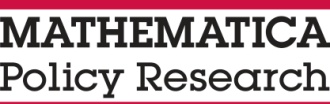 Expiration Date: 01/30/2015Q-DOT Pilot StudyCenter DirectorSelf-Administered QuestionnaireSpring 2014We appreciate your and your center’s participation in the Q-DOT Pilot Study. The purpose of this study is to learn more about the associations among Quality Rating and Improvement System (QRIS) ratings, quality-related features, and measures of observed quality for early care and education settings.Information from this study will be used to help guide the U.S. Department of Health and Human Services, Administration for Children and Families, as they support quality improvement initiatives and practices while informing policy decisions at the state and national levels. Your participation in the study is voluntary and you may skip any questions you do not want to answer. Your responses are private to the extent permitted by law and will be reported only as aggregate numbers. The answers you provide are very important, so please make your answers as complete as possible and take your time to answer each question as best you can. If you don’t know the answer, please answer “don’t know.” This questionnaire will take about 15 minutes to complete.When filling out this questionnaire, please remember that there are no right or wrong answers. Please fill it out using a pen. If you make an error, please cross it out and write your intended answer next to it. Please fill in all boxes, using a leading zero for numerical answers, if necessary.A1.	How many children are currently enrolled in your center, including those in all sessions your center offers?If you do not know exactly, please provide your best guess. Include all children in any morning, afternoon, or full-day sessions.	|     | , |     |     |     |  numberd	□	Don’t knowA2. 	Approximately how many children enrolled in your program belong to the following age groups? If you do not know exactly, please provide your best guess. Include all children in any morning, afternoon, or full-day sessions.A3.	Approximately what percentage of the children enrolled in your  program belong to the following racial-ethnic groups?Please write the percentage on each line. Enter “0” if your center has no children of that racial-ethnic group. A4.	Does your center serve any children or families who speak a language other than English at home?MARK ONE ONLY1	□	Yes0	□	Nod	□	Don’t knowA5. 	Approximately what number OR percentage of children speak a language other than English at your center?Please write number OR percentage. You do not need to report both.	|     |     |     |  number    or   	|     |     |     |  percentd	□	Don’t knowA6.	Does your center currently provide care to any children funded by Head Start? Please mark one. 1	□	Yes0	□	Nod	□	Don’t knowA7. 	Do you currently receive reimbursement from the United States Department of Agriculture (USDA) for meals or snacks served to children in your center/program? Please mark one. 1	□	Yes0	□	Nod	□	Don’t knowA8. 	What percentage of children in your center/program receive child care subsidies?	|     |     |     |  percentd	□	Don’t knowA9. 	Does your program serve any children with special needs? This category includes those children with a diagnosed disability, chronic illness or medical problem, or severe social/emotional problem.1	□	Yes0	□	Nod	□	Don’t knowA10. 	How many of the children you currently care for have special needs?This category includes those children with a diagnosed disability, chronic illness or medical problem, or severe social/emotional problem. Please write number OR percentage. You do not need to report both.	|     |     |     |  number    or   	|     |     |     |  percentB1.	How many lead teachers are currently employed in this center?	|     |     |     |  lead teachersd	□	Don’t knowB2.	How many of these lead teachers are new to the center this fall? MARK ONE ONLY0	□	None1	□	One2	□	Two3	□	Three or mored	□	Don’t knowB3.	Are there currently any unfilled vacancies for lead teachers?MARK ONE ONLY0	□	None1	□	One2	□	Two3	□	Three or mored	□	Don’t knowB4.	During the last year, how many lead teachers left and had to be replaced?MARK ONE ONLY0	□	None1	□	One2	□	Two3	□	Three or mored	□	Don’t knowB5.	How many assistant teachers or paid teacher aides are currently employed in this center?	|     |     |     |  number of assistant/paid teacher aides employed  d	□	Don’t knowB6.	How many of these assistant teachers (or teacher aides) are new to the center this year?MARK ONE ONLY0	□	None1	□	One2	□	Two3	□	Three or mored	□	Don’t knowB7.	Are there currently any unfilled vacancies for assistant teachers (or teacher aides)?MARK ONE ONLY0	□	None1	□	One2	□	Two3	□	Three or mored	□	Don’t knowB8.	During the last year, how many assistant teachers (or teacher aides) left and had to be replaced?MARK ONE ONLY0	□	None1	□	One2	□	Two3	□	Three or mored	□	Don’t knowB9.	Do you have any teachers or assistant teachers who are bilingual?MARK ONE ONLY1	□	Yes0	□	Nod	□	Don’t knowB10. 	Approximately what percentage of your teachers and assistant teachers are bilingual?	|     |     |     | percent bilingual teachersd	□	Don’t knowC1.	Does your center have any efforts in place to help teachers and assistant teachers get their Child Development Associate (CDA) credential?MARK ONE ONLY1	□	Yes0	□	Nod	□	Don’t knowC2.	Does your center have any efforts in place to help center staff get their associate’s (A.A.) or bachelor’s (B.A.) degrees?MARK ONE ONLY1	□	Yes0	□	Nod	□	Don’t knowC3.	What is the center doing to help staff get their A.A. or B.A. degrees? C3f.	Who is eligible for assistance to get their A.A. or B.A. degrees?MARK ONE ONLY1	□	 Teachers2	□	 Assistant Teachers 3	□	Other (specify) 	d	□	Don’t knowC4.	How often do the teachers and assistant teachers participate in training and technical assistance activities?MARK ONE ONLY1	□	Weekly2	□	Two or three times per month3	□	Monthly4	□	Once every few months5	□	Once a year or lessd	□	Don’t knowC5. 	Who conducts the training?MARK ALL THAT APPLY1	□	Center Staff2	□	Other Community Resources3	□	Local Consultants4	□	QRIS mentors5	□	State or national conferences6	□	Private companies or organizations7	□	Other (specify) 	0	□	Do not have trainingsd	□	Don’t knowC6.	Has your center consulted with QRIS Mentors, technical assistance (TA) content specialists, or other TA providers?MARK ONE ONLY1	□	Yes0	□	Nod	□	Don’t knowC7.	Does your center have mentor teachers or coaches to work with teachers in classrooms?MARK ONE ONLY1	□	Yes0	□	Nod	□	Don’t knowC8.	Are your mentor teachers and coaches in your center . . .C9.	On average, how often do mentor teachers and coaches from your center work with classrooms? MARK ONE ONLY1	□	Once a week or less2	□	Once every two weeks3	□	Once a month4	□	Less than once a monthd	□	Don’t knowC10.	What topics have the mentor teachers or coaches focused on in the last year?  mark all that apply1	□	Overall classroom quality2	□	Overall QRIS ratings3	□	A particular aspect of quality (specify	)4	□	Using a particular curriculum (specify in what area 	)5	□	Working with children who have special needs6	□	Working with children who are dual language learners7	□	How to assess children and/or use the information from assessments8	□	Other (Specify 	)D1.	What curriculum/curricula do you use?MARK ALL THAT APPLY  1	□	Creative Curriculum  2	□	HighScope  3	□	HighReach Learning  4	□	Let’s Begin With The Letter People  5	□	Montessori  6	□	Bank Street  7	□	Creating Child-Centered Classrooms – Step By Step  8	□	Scholastic Curriculum  9	□	Locally designed curriculum10 	□	Curiosity Corner − John Hopkins11	□	Other (specify)  	  d	□	Don’t knowD2. 	Does your center use any child assessment tools?MARK ONE ONLY1	□	Yes0	□	Nod	□	Don’t knowD3. 	What child assessment tools do you use? MARK ALL THAT APPLY  1	□	The Creative Curriculum Developmental Continuum Assessment Toolkit For Ages 3−5  2	□	HighScope Child Observation Record (COR)  3	□	Galileo  4	□	Ages and Stages Questionnaires: A Parent Completed Child Monitoring System  5	□	Desired Results Developmental Profile (DRDP)  6	□	Learning Accomplishment Profile Screening (LAP, including E-LAP, LAP-R, and LAP-D)  7	□	Hawaii Early Learning Profile (HELP)  8	□	Brigance Preschool Screen For Three- And Four- Year-Old Children  9	□	Assessment designed for this center10	□	Other (specify) 	  d	□	Don’t know	D4.	What methods do you use for these assessments? 	MARK ALL THAT APPLY1	□	Ratings based on observation or work2	□	Testing with standardized tests or assessment or screening instruments3	□	Both observation-based ratings and direct assessments4	□	Something else (specify) 	d	□	Don’t knowE1.	In what month and year did you start working as the director for this center?		|     |     |  month       |     |     |     |     |  yeard	□	Don’t knowE2.	In total, how many years have you worked with any child care center, Head Start program, or preschool? 	ROUND RESPONSE TO NEAREST NUMBER OF YEARS.  		|     |     |  yearsd	□	Don’t knowE3.	How many hours per week are you paid to work?		|     |     |  hoursd	□	Don’t knowE4.	How many months per year are you paid to work?		|     |     |  months per yeard	□	Don’t knowE5.	What is the highest grade or year of school that you have completed?MARK ONE ONLY  1	□	Up to 8th grade        GO TO E8   2	□	9th to 11th grade          GO TO E8  3	□	12th grade but no diploma       GO TO E8   4	□	High school diploma/equivalent       GO TO E8   5	□	Voc/Tech program after high school but not Voc/Tech diploma        GO TO E7  6	□	Voc/Tech diploma after high school        GO TO E7   7	□	Some college but no degree        GO TO E7   8	□	Associate’s degree  9	□	 Bachelor’s degree10	□	Graduate or professional school but no degree11	□	Master’s degree (M.A./M.S.)12	□	Doctorate degree (Ph.D., Ed.D.)13	□	Professional degree after bachelor (Medicine/M.D., Dentistry/D.D.S., Law/J.D./L.L.B., etc.) d	□	Don’t know	GO TO E8E6.	In what field did you obtain your highest degree?MARK ONE ONLY  1	□	Child development or developmental psychology   2	□	Early childhood education   3	□	Elementary education   4	□	Special education   5	□	Other field (specify) 	   d	□	Don’t knowE7.	Have you completed six or more college courses in early childhood education or child development?MARK ONE ONLY1	□	Yes0	□	Nod	□	Don’t knowE8.	Do you have a Child Development Associate (CDA) credential?MARK ONE ONLY1	□	Yes0	□	Nod	□	Don’t knowE9.	Do you have a state-awarded preschool certificate?MARK ONE ONLY1	□	Yes0	□	Nod	□	Don’t knowE10.	Do you have a state-awarded teaching certificate or license?MARK ONE ONLY1	□	Yes0	□	Nod	□	Don’t knowE11.	Are you currently a member of a professional association for early childhood education (e.g., NAEYC, NHSA, NEA)?MARK ONE ONLY1	□	Yes0	□	Nod	□	Don’t knowE12.	What is your total annual salary (before taxes) for the current year as a center director?		$ |     |     |     | , |     |     |     |  per yeard	□	Don’t knowE13.	What is your gender?1	□	Male2	□	FemaleE14.	In what year were you born?		|     |     |     |     |  yeard	□	Don’t knowE15.	Are you Hispanic, Latino/a, or Spanish origin?MARK ALL THAT APPLY1	□	No, not of Hispanic, Latino/a, or Spanish Origin2	□	Yes, Mexican, Mexican American, Chicaon/a3	□	Yes, Puerto Rican4	□	Yes, Cuban5	□	Yes, Another Hispanic, Latino/a or Spanish OriginE16.	What is your race?  MARK ALL THAT APPLY  1	□	White  2	□	Black or African American  3	□	American Indian or Alaska Native   4	□	Asian Indian  5	□	Chinese  6	□	Filipino  7	□	Japanese  8	□	Korean  9	□	Vietnamese10	□	Other Asian 11	□	Native Hawaiian12	□	Guamanian or Chamorro13	□	Samoan14	□	Other Pacific Islander   d	□	Don’t knowF1.	In the future, Mathematica may be conducting a large intervention study intended to improve classroom quality in preschool centers. The study will include staff training and mentoring for a portion of the centers participating. It will also include classroom observations and child assessments. So that we may plan for such a future study, we would like to know the conditions that might influence your interest in participating.  	Please tell us what you would consider to be benefits for your center to participate in such a study in the future:  	Please tell us what you would consider to be barriers to your center participating in such a study in the future:  Thank you for your participation in the Q-DOT Pilot StudyAccording to the Paperwork Reduction Act of 1995, no persons are required to respond to a collection of information unless it displays a valid OMB control number. The valid OMB control number for this information collection is 0970-0355. The time required to complete this information collection is estimated to average 15 minutes per respondent, including the time to review instructions, gather the data needed, and complete and review the information collected.SELECT ONE RESPONSE PER ROWSELECT ONE RESPONSE PER ROWNUMBERDON’T KNOWa.	Younger than 1 year	|     |     |     |d  □b.	1 or 2 years old	|     |     |     |d  □c.	3, 4, or 5 years old	|     |     |     |d  □d.	6 years or older	|     |     |     |d  □SELECT ONE RESPONSE PER ROWSELECT ONE RESPONSE PER ROWSELECT ONE RESPONSE PER ROWPERCENTDON’T KNOWa.	American Indian or Alaska Native	|     |     | %d  □b.	Asian	|     |     | %d  □c.	Black or African American	|     |     | %d  □d.	Hispanic or Latino	|     |     | %d  □e.	Native Hawaiian or other Pacific Islander 	|     |     | %d  □f.	White	|     |     | %d  □TOTAL|     |     |     | %SELECT ONE RESPONSE PER ROWSELECT ONE RESPONSE PER ROWSELECT ONE RESPONSE PER ROWYESNODON’T KNOWa.	Providing tuition assistance	1  □0 □d  □b.	Giving staff release time	1  □0 □d  □c.	Providing assistance for course books	1  □0 □d  □d.	Providing A.A. or B.A. courses on site	1  □0 □d  □e.	Anything else? (SPECIFY)	1  □0 □d  □SELECT ONE RESPONSE PER ROWSELECT ONE RESPONSE PER ROWSELECT ONE RESPONSE PER ROWYESNODON’T KNOWa.	More experienced teachers?		1  □0 □d  □b.	Supervisor/education coordinators?	1  □0 □d  □c.	Consultants hired by your center?	1  □0 □d  □